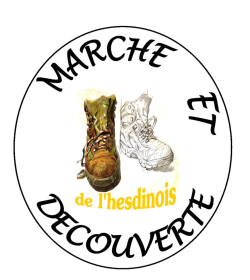 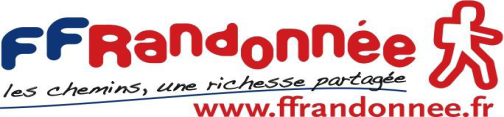 ASSOCIATIONMARCHE ET DECOUVERTE DE L’HESDINOISAssociation loi de 1901. Siège: Mairie, Place d’Armes  62140 HESDINBULLETIN D’INSCRIPTION POUR LA TRADITIONNELLERANDO CRÊPESMercredi 5 février 2020 Après la Rando de 10 km au départ de l’église de Willeman. Nous vous proposons cette année de faire la dégustation Crêpes àL’Estaminet « L’âme des 7 Vallées « de WillemanIl vous y sera proposé :1 boisson chaude, 3 crêpes et un verre de cidre « fabrication maison « pour 7 eurosMerci de vous inscrire pour au plus tard le lundi 3 février en remplissant le bulletin ci-dessous et de joindre un chèque de 7 euros par personne au nom de Marche et Découverte.Attention les places sont limitées à 45 (les 45 premiers inscrits seront pris en compte)Nom : _ _ _ _ _ _ __ _ _ _ _ _ _ _ _ prénom : _ _ _ _ _ _ _ _ _ _ _ _Montant du chèque à joindre : Nbre de personnes : _ _  x 7 euros = _ _ Merci de faire le chèque au nom de Marche & DécouverteDéposer le bulletin avec le chèque en mairie dans une enveloppe au nom de RANDO CRÊPES IPNS